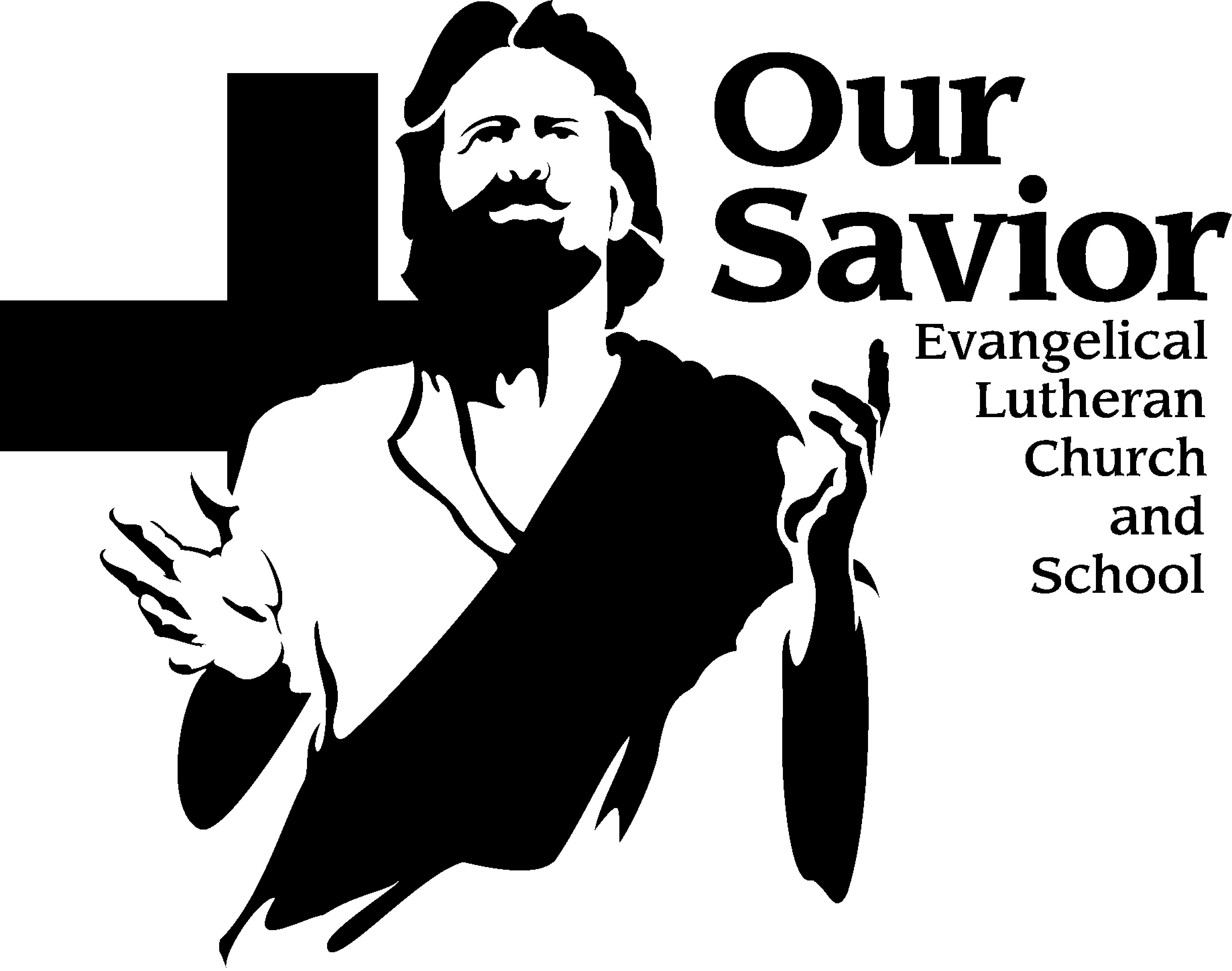 SPECIAL VOTERS’ MEETING - A special Voters’ meeting will be held on Sunday, February 2nd to present for adoption the revised Constitution and Bylaws and to deal with any matters attendant to its passage.WINTER ADULT BIBLE STUDY – Why Am I Here!   Now through February 9. We human beings are spiritually “near-sighted” by birth.  Even when we ask this question, “Why am I here?” we think of it as a personal, local concept.  And yet, God has provided some beautiful answers in Scripture about who we are (children of God) and what we can do (the commission of making disciples).  When we look to ourselves or our circumstances to provide meaning and context for our life we may miss out on the greatest motivator there is – his unfailing love.  He has lavished his love on us and by re-creating the image of God through the perfect model (Jesus) we encounter a whole new level of understanding.  Our study is taught by our Pastoral Team in the Fellowship Hall.  Child care is available. ADULT BIBLE STUDY - Romans  - A Bible study on Tuesday evenings  at 7:00 pm in the church office classroom which is located in the white building. We will meet from 7:00 – 8:30 each Tuesday evening.  Bring your point of view because you will be able to give it during our discussions.SENIOR ADULT BIBLE STUDY – In our study, we are looking at the Old Testament books of Habakkuk and Malachi during January and February, and then journeying through Acts beginning in March.  Join us as we learn God’s truths and apply them to our lives. The class is taught by Staff Minister Hering in the Church Office Classroom on Tuesdays at 10:30 am. This session runs now through March 31st.  Bible Reading for 2020 -  Have you been reading your Bible on a daily basis? If so, keep it up. Undoubtedly, you’re being blessed. If you haven’t been involved in daily Bible reading, consider starting now, or as the new year begins!  A Bible reading plan is easy to set up and follow. It’s simple to subscribe and receive daily Bible readings by email. Go to www.wels.net and follow the links (“Serving You” -  “Through My Bible”  -  “Get It Delivered”.)  You can also find these readings listed on the “Feedback Page” of our synod’s monthly magazine, Forward in Christ.” Read online, via delivered email, audio, or paper. Be blessed as you read and reread treasures from God’s inspired Word!  ALTAR FLOWERS – The Flower Chart for 2020 is on the welcome center.  Please consider providing flowers for the front of church for your wedding anniversary, birthdays, in memory of a loved one, etc.HELP NEEDED - Our Savior Lutheran School could use additional hot lunch helpers. Hot lunch is served on Wednesdays and Fridays. Volunteer servers are needed between 11:00 a.m. and 1:15 p.m. on those days. Volunteers are also welcome to shop, prepare veggies and fruit, or make desserts. Please contact the school office at osls@wi.rr.com or 262-377-7780 if you are interested.Our Savior Night Announced - The Board of Stewardship is pleased to invite all members and friends of Our Savior to our special annual fellowship and activity night on Friday, February 28, beginning at 6 pm. The primary emphasis is FELLOWSHIP. Basketball, volleyball and the “bounce house” will be available in the gym while ping pong and tables for games will also be played in the lower lobby (byog – bring your own game). Snacks and beverages will be provided. There is no cost to attend. Come one, come all… and enjoy the fellowship of brothers and sisters in Christ!Mercy Ministry Fund - Can Recycling Project – We are collecting aluminum cans. They can be placed in the containers located in the fenced enclosure at the NE corner of the gym.HEARTS TO HANDS - Join Hearts to Hands Monday, January 27 at 6:30 pm in the mezzanine of the school building.  All are welcome, beginners and experienced alike.  We have hooks. needles, and yarn to share.  Hope to see you there.  Contact with questions: Laurel Polheber 262-483-2102.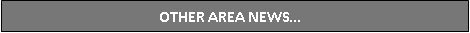 Save the date - For the second annual Taste of Missions event. July 11, 2020, at Wisconsin Lutheran Seminary in Mequon, Wis., Cost: $10 per person; children 13 and under are free.NEW DATE! 4th Annual Percussion Concert -  The 4th Annual Percussion Invitational Concert has been rescheduled for Saturday, February 8, at 6:30 PM in the KML PAC Auditorium. Come hear this amazing concert featuring the ensembles of KML, KML elementary schools, and Wisconsin Lutheran High School. It is a free concert. (Free will offering will be taken.) It’s sure to be a fun night of music! For more information, contact Mr. Wes Schmandt (wes.schmandt@kmlhs.org).  SUMMER CAMP - Registrations are now being accepted for Camp Bird. Camp Bird for Lutherans is a youth camp for children currently in grades 5-8. It is located near Crivitz in Marinette County on Sand Lake. The price for each child is $175 per week. Swimming, canoeing, boating, hiking, challenge course, kickball, volleyball, archery, arts & crafts, campfires, Bible study, games, camp songs and many other activities are waiting for you this year! Three weeks are available in July: *Sunday July 5 – Friday, July 10 *Sunday July 12 – Friday, July 17 *Sunday July 19 – Friday, July 24.  For more information or to download the registration form, please go to  www.campbird.org.SEMINARY ANNIVERSARY SERVICE - On Monday, February 17, Prof. Stephen Geiger and Prof. Joel Otto, both members of the faculty of Wisconsin Lutheran Seminary, will observe and celebrate 25 years of service in the Lord’s kingdom. A festival service will begin at 9:20 a.m. in the seminary chapel. Pastor Larry Schlomer is the preacher. A reception will follow in the library foyer. Greetings may be sent directly to Prof. Geiger or Prof. Otto.Ministry Administrator needed  -  Immediate opening for the Ministry Administrator position at the Point of Grace Milwaukee Campus Ministry. This part-time role oversees and coordinates campus ministry for Milwaukee college campuses. Looking for a person passionate about serving college-aged students, self-driven, and organized. For further information including a detailed job description, please contact Pastor Aaron Strong, astrong@gracedowntown.org. Our Savior Lutheran ChurchOur Savior Lutheran ChurchOur Savior Lutheran ChurchOur Savior Lutheran ChurchQuarterly Financial UpdateQuarterly Financial UpdateQuarterly Financial UpdateQuarterly Financial UpdateGeneral FundGeneral FundJul - Dec 19ProjectedIncome $       365,526.31  $       391,135.40 - Expenses $       444,950.53  $       451,381.08 = Subtotal $       (79,424.22) $       (60,245.68)+ Special Gifts $         61,545.53 = Surplus / (Deficit) $       (17,878.69)Capital AppealCapital Appeal12/31/20199/30/2019Mortgage Balance $       476,435.86  $       544,455.07 Capital Appeal Reserve $         40,958.55  $         29,076.00 Projected Mortgage PayoffDec 2024Sept 2025Notes:Notes:While expenses continue to be under budget, General Fund income also continues to be less than projected.  We pray God continues to provide for our congregation's needs.While expenses continue to be under budget, General Fund income also continues to be less than projected.  We pray God continues to provide for our congregation's needs.While expenses continue to be under budget, General Fund income also continues to be less than projected.  We pray God continues to provide for our congregation's needs.While expenses continue to be under budget, General Fund income also continues to be less than projected.  We pray God continues to provide for our congregation's needs.While expenses continue to be under budget, General Fund income also continues to be less than projected.  We pray God continues to provide for our congregation's needs.While expenses continue to be under budget, General Fund income also continues to be less than projected.  We pray God continues to provide for our congregation's needs.While expenses continue to be under budget, General Fund income also continues to be less than projected.  We pray God continues to provide for our congregation's needs.While expenses continue to be under budget, General Fund income also continues to be less than projected.  We pray God continues to provide for our congregation's needs.While expenses continue to be under budget, General Fund income also continues to be less than projected.  We pray God continues to provide for our congregation's needs.While expenses continue to be under budget, General Fund income also continues to be less than projected.  We pray God continues to provide for our congregation's needs.While expenses continue to be under budget, General Fund income also continues to be less than projected.  We pray God continues to provide for our congregation's needs.While expenses continue to be under budget, General Fund income also continues to be less than projected.  We pray God continues to provide for our congregation's needs.The Lord blessed our congregation with several gifts this past quarter to reduce our mortgage balance and increase our reserve fund.  If it is the Lord's will, we are now projected to payoff the mortgage in five years.The Lord blessed our congregation with several gifts this past quarter to reduce our mortgage balance and increase our reserve fund.  If it is the Lord's will, we are now projected to payoff the mortgage in five years.The Lord blessed our congregation with several gifts this past quarter to reduce our mortgage balance and increase our reserve fund.  If it is the Lord's will, we are now projected to payoff the mortgage in five years.The Lord blessed our congregation with several gifts this past quarter to reduce our mortgage balance and increase our reserve fund.  If it is the Lord's will, we are now projected to payoff the mortgage in five years.The Lord blessed our congregation with several gifts this past quarter to reduce our mortgage balance and increase our reserve fund.  If it is the Lord's will, we are now projected to payoff the mortgage in five years.The Lord blessed our congregation with several gifts this past quarter to reduce our mortgage balance and increase our reserve fund.  If it is the Lord's will, we are now projected to payoff the mortgage in five years.The Lord blessed our congregation with several gifts this past quarter to reduce our mortgage balance and increase our reserve fund.  If it is the Lord's will, we are now projected to payoff the mortgage in five years.The Lord blessed our congregation with several gifts this past quarter to reduce our mortgage balance and increase our reserve fund.  If it is the Lord's will, we are now projected to payoff the mortgage in five years.The Lord blessed our congregation with several gifts this past quarter to reduce our mortgage balance and increase our reserve fund.  If it is the Lord's will, we are now projected to payoff the mortgage in five years.The Lord blessed our congregation with several gifts this past quarter to reduce our mortgage balance and increase our reserve fund.  If it is the Lord's will, we are now projected to payoff the mortgage in five years.The Lord blessed our congregation with several gifts this past quarter to reduce our mortgage balance and increase our reserve fund.  If it is the Lord's will, we are now projected to payoff the mortgage in five years.The Lord blessed our congregation with several gifts this past quarter to reduce our mortgage balance and increase our reserve fund.  If it is the Lord's will, we are now projected to payoff the mortgage in five years.The Lord blessed our congregation with several gifts this past quarter to reduce our mortgage balance and increase our reserve fund.  If it is the Lord's will, we are now projected to payoff the mortgage in five years.The Lord blessed our congregation with several gifts this past quarter to reduce our mortgage balance and increase our reserve fund.  If it is the Lord's will, we are now projected to payoff the mortgage in five years.The Lord blessed our congregation with several gifts this past quarter to reduce our mortgage balance and increase our reserve fund.  If it is the Lord's will, we are now projected to payoff the mortgage in five years.The Lord blessed our congregation with several gifts this past quarter to reduce our mortgage balance and increase our reserve fund.  If it is the Lord's will, we are now projected to payoff the mortgage in five years.The Lord blessed our congregation with several gifts this past quarter to reduce our mortgage balance and increase our reserve fund.  If it is the Lord's will, we are now projected to payoff the mortgage in five years.The Lord blessed our congregation with several gifts this past quarter to reduce our mortgage balance and increase our reserve fund.  If it is the Lord's will, we are now projected to payoff the mortgage in five years.The Lord blessed our congregation with several gifts this past quarter to reduce our mortgage balance and increase our reserve fund.  If it is the Lord's will, we are now projected to payoff the mortgage in five years.The Lord blessed our congregation with several gifts this past quarter to reduce our mortgage balance and increase our reserve fund.  If it is the Lord's will, we are now projected to payoff the mortgage in five years.If you have any comments or questions about this financial update, please feel free to contact Andy Koffman, Mark Boeckman or Tate Plath. If you have any comments or questions about this financial update, please feel free to contact Andy Koffman, Mark Boeckman or Tate Plath. If you have any comments or questions about this financial update, please feel free to contact Andy Koffman, Mark Boeckman or Tate Plath. If you have any comments or questions about this financial update, please feel free to contact Andy Koffman, Mark Boeckman or Tate Plath. If you have any comments or questions about this financial update, please feel free to contact Andy Koffman, Mark Boeckman or Tate Plath. If you have any comments or questions about this financial update, please feel free to contact Andy Koffman, Mark Boeckman or Tate Plath. If you have any comments or questions about this financial update, please feel free to contact Andy Koffman, Mark Boeckman or Tate Plath. If you have any comments or questions about this financial update, please feel free to contact Andy Koffman, Mark Boeckman or Tate Plath. If you have any comments or questions about this financial update, please feel free to contact Andy Koffman, Mark Boeckman or Tate Plath. If you have any comments or questions about this financial update, please feel free to contact Andy Koffman, Mark Boeckman or Tate Plath. If you have any comments or questions about this financial update, please feel free to contact Andy Koffman, Mark Boeckman or Tate Plath. If you have any comments or questions about this financial update, please feel free to contact Andy Koffman, Mark Boeckman or Tate Plath. 